May2022School Calendar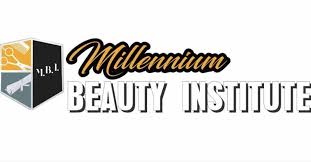 12345678910111213141516171819202122232425262728293031No school – Memorial Day